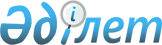 О толковании части второй статьи 10 Соглашения о сотрудничестве в области инвестиционной деятельности от 24 декабря 1993 годаОпределение Экономического Суда Содружества Независимых Государств от 22 октября 2009 года N 01-1/5-09

      Экономический Суд Содружества Независимых Государств в составе:



      председательствующего - Председателя Экономического Суда СНГ Абдуллоева Ф.,



      судей Экономического Суда СНГ: Жолдыбаева С.Ж., Каменковой Л.Э., Молчановой Т.Н.,



      при секретаре судебного заседания Медведевой Т.Е.,



      изучив материалы дела и заслушав судью-докладчика Молчанову Т.Н.,

УСТАНОВИЛ:

      Исполнительный комитет Содружества Независимых Государств обратился в Экономический Суд Содружества Независимых Государств с запросом о толковании части второй статьи 10 Соглашения о сотрудничестве в области инвестиционной деятельности от 24 декабря 1993 года (далее -Соглашение от 24 декабря 1993 года).



      В соответствии с частью второй статьи 10 Соглашения от 24 декабря 1993 года "если в случае изменения законодательства Стороны инвестирования, касающегося инвестиций, или денонсирования настоящего Соглашения, условия деятельности ранее созданных Сторонами предприятий на территории данного государства ухудшаются, то в течение последующих 5 лет применяются нормы, действовавшие на момент регистрации этого предприятия".



      В запросе отмечается, что Соглашением от 24 декабря 1993 года не определен механизм реализации гарантии от неблагоприятного изменения национального законодательства, а правовые акты ряда государств Содружества не регулируют вопрос предоставления инвесторам гарантий по защите вложенных инвестиций либо ставят их предоставление в зависимость от ряда условий.



      Исполнительный комитет СНГ просит дать толкование части второй статьи 10 данного Соглашения и разъяснить:



      какие изменения законодательства государства места инвестирования относятся к мерам, ухудшающим условия деятельности предприятий, ранее созданных сторонами на территории данного государства;



      к каким предприятиям применяется гарантия от неблагоприятного изменения законодательства государства места инвестирования, касающегося инвестиций, и каков порядок ее реализации.



      Согласно абзацу первому пункта 5 Положения об Экономическом Суде Содружества Независимых Государств и пункту 24 Регламента Экономического Суда Содружества Независимых Государств к компетенции Экономического Суда СНГ относится толкование применения международных договоров государств-участников СНГ, а также актов Содружества. Соглашение от 24 декабря 1993 года является международным договором, заключенным государствами-участниками СНГ.



      В соответствии с пунктом 116 Регламента Экономического Суда СНГ Исполнительный комитет СНГ как орган Содружества вправе обратиться с запросом о толковании в Экономический Суд СНГ.



      Запрос оформлен в соответствии с требованиями пункта 117 Регламента Экономического Суда СНГ: представлен в письменном виде, содержит точное изложение вопросов, по которым требуется толкование. Представленных материалов достаточно для принятия запроса Исполнительного комитета СНГ к рассмотрению.



      Ранее Экономическим Судом СНГ осуществлялось толкование Соглашения от 24 декабря 1993 года, однако решение по вопросам, поставленным в запросе, Экономическим Судом СНГ не принималось.



      На основании изложенного запрос Исполнительного комитета СНГ подлежит принятию к производству.

      Экономический Суд Содружества Независимых Государств, руководствуясь пунктом 5 Положения об Экономическом Суде СНГ, абзацем первым пункта 122, пунктом 123 Регламента Экономического Суда СНГ,

ОПРЕДЕЛИЛ:

      1. Принять к рассмотрению запрос Исполнительного комитета Содружества Независимых Государств о толковании части второй статьи 10 Соглашения о сотрудничестве в области инвестиционной деятельности от 24 декабря 1993 года и разъяснить:



      какие изменения законодательства государства места инвестирования относятся к мерам, ухудшающим условия деятельности предприятий, ранее созданных сторонами на территории данного государства;



      к каким предприятиям применяется гарантия от неблагоприятного изменения законодательства государства места инвестирования, касающегося инвестиций, и каков порядок ее реализации.



      2. Направить копию определения в Исполнительный комитет Содружества Независимых Государств, для сведения - правительствам государств-участников СНГ, Экономическому совету СНГ.      Председатель                               Ф. Абдуллоев      В е р н о:      Начальник отдела

      организационной работы и обеспечения       Д. Апостол
					© 2012. РГП на ПХВ «Институт законодательства и правовой информации Республики Казахстан» Министерства юстиции Республики Казахстан
				